T.C. 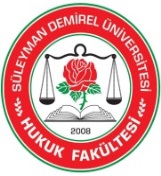 SÜLEYMAN DEMİREL ÜNİVERSİTESİHUKUK FAKÜLTESİ ARABULUCULUK EĞİTİMİ KATILIM FORMUKatılımcınınAdı Soyadı		:T.C. Kimlik No	:Mesleği		:Doğum Tarihi	:Doğum Yeri		:Telefon No		:e-posta Adresi	:Adres			:								Tarih:								İmza: